Profil Program Studi Politik Islam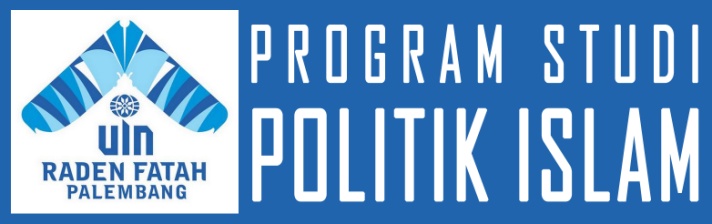 Palembang,     - April - 2018Ketua Program Studi		DtoDr. Mohammad Syawaludin, M.A.Status Prodi:AktifPerguruan Tinggi:Universitas Islam Negeri Raden Fatah PalembangKode Program Studi:74237Nama Program Studi:Politik IslamTanggal Berdiri:23 Januari 2015SK Penyelengaraan:SK Direktur Jenderal Pendidikan Islam Kementerian Agama Republik Indonesia No. 451 Tahun 2015Tanggal SK:23 Januari 2015Rasio Dosen : Mahasiswa:1 : 25Alamat:Jln.Prof.K.H.Zainal Abidin Fikri KM.3,5 Palembang, Sumatera Selatan, Indonesia.Kode Pos:30126Telepon:0711-354668Faximile:0711-356209Email:politikislam_uin@radenfatah.ac.idWebsite :www.radenfatah.ac.idGelar Lulusan:Sarjana Sosial (S.Sos)Deskripsi:Program Studi Politik Islam UIN Raden Fatah Palembang melaksanakan pendidikan di bidang politik Islam dalam rangka menghasilkan lulusan berkualitas secara  akademis dan berkarakter islami yang bermanfaat bagi masyarakat. Program Studi Politik Islam UIN Raden Fatah Palembang mengembangkan penelitian dan pengabdian kepada masyarakat guna menopang pendidikan dan pengembangan ilmu pengetahuan yang berkontribusi dalam mewujudkan masyarakat madani. Gelar yang diperoleh untuk para lulusan Prodi Politik Islam adalah Sarjana Sosial (S.Sos).Visi:Menjadi Pusat Kajian Politik Islam Unggulan di Indonesia 2030Misi:Mengembangkan program kajian dan riset dalam bidang keilmuan Politik Islam sebagai spesialisasi prodi yang ditujukan untuk kepentingan akademis dan dapat memberikan kontribusi nyata bagi masyarakat.Menyelenggarakan pendidikan tinggi yang berdaya saing nasional, serta membangun kemitraan dengan berbagai pihak pada lingkup regional, nasional, maupun global.Menyelenggarakan layanan pengabdian kepada masyarakat secara profesional dan berkarakter islami dalam rangka ikut memberikan kontribusi positif terhadap kehidupan berbangsa dan bernegara. Kompetensi Program Studi:Kompetensi Lulusan Prodi Politik IslamUtama : Peneliti Pemula Kajian Politik IslamKonsultan PolitikPraktisi Lembaga Politik, Pemerintah, dan PemiluTambahan :JurnalisCapaian Pembelajaran:Menghasilkan lulusan sarjana strata satu yang mempunyai kemampuan intelektual sesuai dengan spesialisasi Politik Islam, serta berkarakter islami dan memiliki kesadaran bernegara, berbangsa dan bermasyarakat.Menghasilkan sarjana strata satu yang mempunyai keahlian dalam mengidentifikasi, merumuskan, menjelaskan secara akademik, profesional, dan memberikan alternatif pemecahan atas berbagai isu nasional, maupun global berkenaan dengan isu-isu  sosial politik.Menghasilkan karya-karya penelitian dalam kajian Politik Islam baik dari para dosen maupun mahasiswa yang kompeten, aplikatif, dan dapat memberikan dukungan dalam pengembangan masyarakat.